[PET NAME]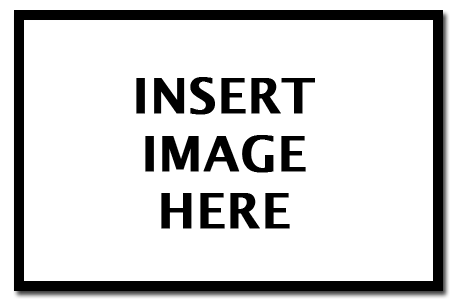 Last Seen At [Insert address and/or general area]CONTACT US[Insert Phone Number]